Oranizator: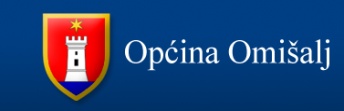 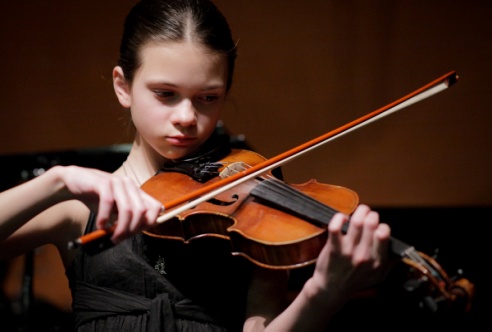  Centar za kulturu Općine OmišaljPokrovitelj: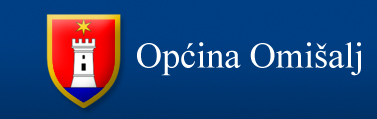 u suradnji s Glazbenom školom „Mirković“KONCERT               	KARLA MAZZAROLLI, sopran                     ALIDA MIRKOVIĆ, violina                     NIKOLINA MARIČIĆ, violina          MARKO LASIĆ, bariton           LUKA ŠPANJIĆ, klavir          NATALIYA MARYCHEVA, klavirOMIŠALJ 29.05.2013. – 19,00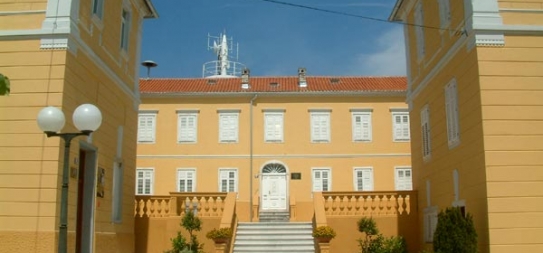 ProgramALIDA MIRKOVIĆÉdouard Lalo: Symphonie espagnole , d – mol, op. 21I stavak Allegro non troppoIV stavak AndanteKARLA MAZZAROLLI, sopranW.A. Mozart: Arija Sussane „O vieni, non tardar“Iz opere Figarov pirMARKO LASIĆ, bariton W.A.Mozart: arija Figara „Aprite un po' que gl'occhi" iz opere Figarov pirALIDA MIRKOVIĆ i LUKA ŠPANJIĆC. Saint Saens: LabudNIKOLINA MARIČIĆ, violinaM. Šlik: KoloKARLA MAZZAROLLI, sopranC. Orff: In Trutina iz kantate Carmina BuranaB. Britten: „Eho“MARKO LASIĆ, bariton G.Donizetti: Bella siccome un angelo, aria Malatesta iz opere „Don Pasquale“,G. Verdi: “Di Provenza il mar, il suol..” arija Germontaiz opere “La Traviata”R. Falvo : "Dicitencello vuie"Klavirska pratnja: NATALIYA MARYCHEVA